Ladder Types and Components Worksheet 1b Key(Images used with permission from IFSTA.)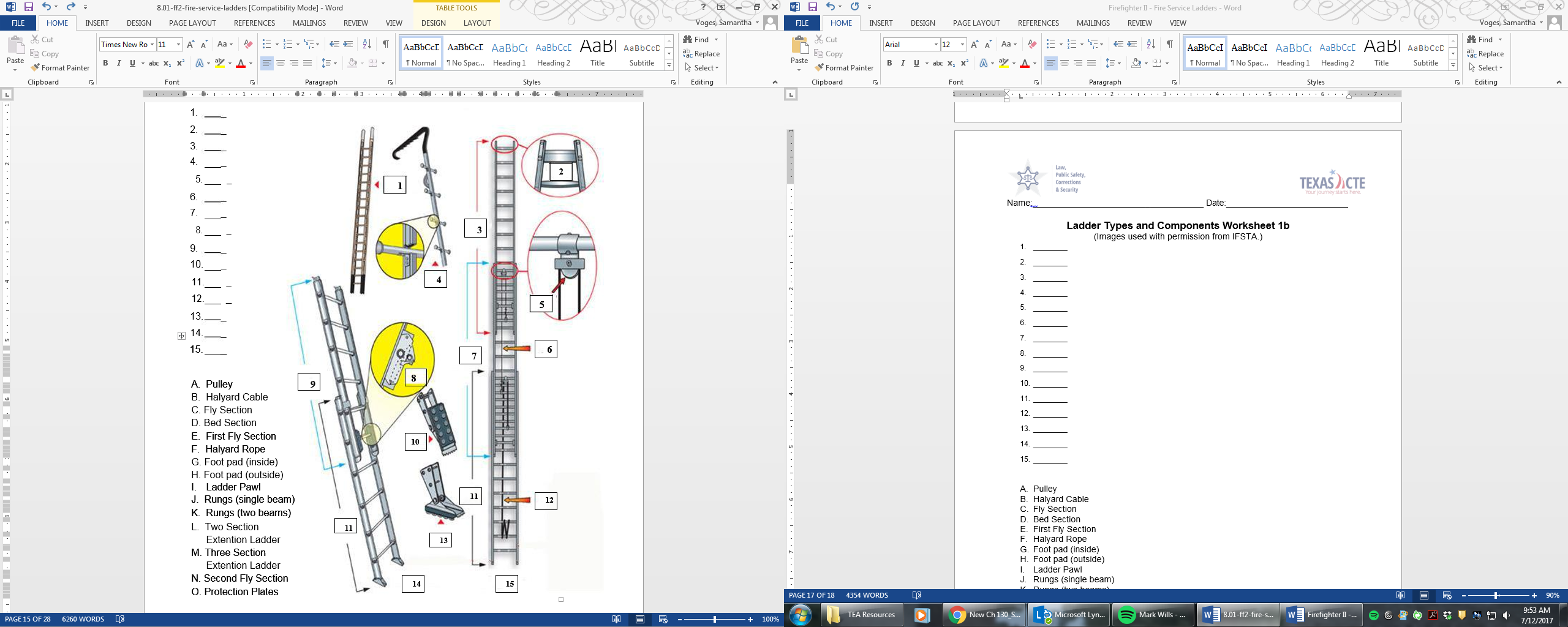 KONJABEICHDFGLMPulleyHalyard CableFly SectionBed SectionFirst Fly SectionHalyard RopeFoot pad (inside)Foot pad (outside)Ladder PawlRungs (single beam)Rungs (two beams)Two Section Extension LadderThree Section Extension LadderSecond Fly SectionProtection Plates